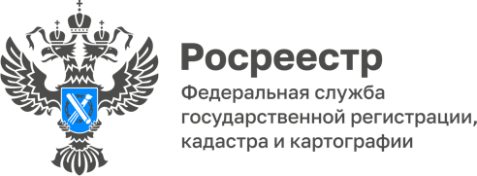                                                                                                                                                 ПРЕСС-РЕЛИЗУПРАВЛЕНИЯ ФЕДЕРАЛЬНОЙ СЛУЖБЫ ГОСУДАРСТВЕННОЙ РЕГИСТРАЦИИ, КАДАСТРА И КАРТОГРАФИИ ПО БЕЛГОРОДСКОЙ ОБЛАСТИОбновлены сведения об утраченных и повреждённых пунктах государственной геодезической сети, расположенных на территории Белгородской областиУправление Росреестра по Белгородской области доводит до сведения лиц, осуществляющих геодезическую и картографическую деятельность                                    на территории Белгородской области, что публично-правовая компания «Роскадастр» обновила данные об утраченных и повреждённых пунктах государственной геодезической сети, а также об обследованных пунктах нивелирной и гравиметрической сетей.«Уточнённые сведения об обследованных пунктах государственных геодезической и нивелирной сетей, расположенных на территории Белгородской области, опубликованы по состоянию на 17.01.2023 в разделе Федерального фонда пространственных данных «Сведения о пунктах государственных геодезических сетей (ГГС)». Материал ежеквартально дополняется                                  и обновляется новыми сведениями о состоянии геодезических пунктов», – поясняет заместитель руководителя Управления Росреестра по Белгородской области Лариса Александрова.Напоминаем, что в случае выявления повреждения или уничтожения  пунктов государственных геодезической и нивелирной сетей, расположенных                 на территории области, правообладатели объектов недвижимости, на которых находятся пункты, а также лица, выполняющие геодезические                                                   и картографические работы, в порядке, установленном приказом Росреестра от 21.10.2020 № П/0391, в течение 15 календарных дней со дня обнаружения повреждения или уничтожения пункта, завершения полевых геодезических                               и картографических работ обязаны об этом уведомить Управление.Информация о повреждении или уничтожении геодезического пункта                с приложением материалов фото- и (или) видеофиксации с места размещения пункта направляется в Управление следующими способами:а) в форме документа на бумажном носителе посредством личного обращения или почтового отправления по адресу: 308010, г. Белгород, проспект                 Б. Хмельницкого, д. 162, контактный телефон: 8 (4722) 30-00-28;б) в форме электронного документа (электронного образа бумажного документа), направляемого по адресу электронной почты: 31_upr@rosreestr.ru. #СохранимГеодезическиеПунктыВместе #ГГСРоссии #сохранимГГСhttps://rosreestr.gov.ru/press/archive/reg/obnovleny-svedeniya-ob-utrachennykh-i-povrezhdyennykh-punktakh-gosudarstvennoy-geodezicheskoy-seti-r/ Контакты для СМИ:Анастасия Быстрова,пресс-секретарь Управления Росреестрапо Белгородской областител.: 8 (4722) 30-00-22 доб. 1617моб.: 8(910)2218898, BistrovaAA@r31.rosreestr.ruсайт: https://rosreestr.gov.ru